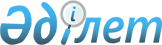 "Кент және ауылдық округтердің 2018-2020 жылдарға арналған бюджеттері туралы" Жаңақорған аудандық мәслихатының 2017 жылғы 27 желтоқсандағы №05-16/199 шешіміне өзгерістер енгізу туралы"
					
			Мерзімі біткен
			
			
		
					Қызылорда облысы Жаңақорған аудандық мәслихатының 2018 жылғы 3 тамыздағы № 245 шешімі. Қызылорда облысының Әділет департаментінде 2018 жылғы 24 тамызда № 6414 болып тіркелді. Мерзімі біткендіктен қолданыс тоқтатылды
      "Қазақстан Республикасының Бюджет кодексі" Қазақстан Республикасының 2008 жылғы 4 желтоқсандағы кодексінің 109-1-бабына және Қазақстан Республикасының 2001 жылғы 23 қаңтардағы "Қазақстан Республикасындағы жергілікті мемлекеттік басқару және өзін-өзі басқару туралы" Заңының 6-бабының 1-тармағының 1) тармақшасына сәйкес, Жаңақорған аудандық мәслихаты ШЕШІМ ҚАБЫЛДАДЫ:
      1. "Кент және ауылдық округтердің 2018-2020 жылдарға арналған бюджеттері туралы" Жаңақорған аудандық мәслихатының 2017 жылғы 27 желтоқсандағы № 05-16/199 шешіміне (нормативтік құқықтық актілерді мемлекеттік тіркеу Тізілімінде 6126 нөмірімен тіркелген, Қазақстан Республикасының нормативтік құқықтық актілердің эталондық бақылау банкінде 2018 жылғы 24 қаңтарда жарияланған) мынадай өзгерістер енгізілсін:
      1-тармақ мынадай жаңа редакцияда жазылсын:
      "1. "Кент және ауылдық округтердің 2018-2020 жылдарға арналған бюджеттері 1-11 қосымшаларға сәйкес, оның ішінде 2018 жылға мынадай көлемде бекітілсін:
      1) кірістер - 2 572 282,5 мың теңге, оның ішінде:
      Жаңақорған кенті - 1 319 399 мың теңге;
      Шалқия кенті - 95 868 мың теңге;
      Келінтөбе ауылдық округі - 126 240 мың теңге;
      Аққорған ауылдық округі- 192 282,5 мың теңге;
      Қожакент ауылдық округі -112 593 мың теңге;
      Сунақата ауылдық округі - 94 284 мың теңге;
      Төменарық ауылдық округі - 175 135 мың теңге;
      Сүттіқұдық ауылдық округі - 127 018 мың теңге;
      Ақүйік ауылдық округі -120 633 мың теңге;
      Бесарық ауылдық округі - 129 762 мың теңге;
      Жаңарық ауылдық округі - 79 068 мың теңге.
      Салықтық түсімдер - 119 302,3 мың теңге, оның ішінде:
      Жаңақорған кенті - 81 623 мың теңге;
      Шалқия кенті - 5 277,3 мың теңге;
      Келінтөбе ауылдық округі - 4 317 мың теңге;
      Аққорған ауылдық округі - 3 310 мың теңге;
      Қожакент ауылдық округі - 3 952 мың теңге;
      Сунақата ауылдық округі - 3 305 мың теңге;
      Төменарық ауылдық округі - 4 469 мың теңге;
      Сүттіқұдық ауылдық округі - 2 987 мың теңге;
      Ақүйік ауылдық округі - 4 819 мың теңге;
      Бесарық ауылдық округі - 3 133 мың теңге;
      Жаңарық ауылдық округі - 2 110 мың теңге.
      Салықтық емес түсімдер - 855,7мың теңге, оның ішінде:
      Жаңақорған кенті - 346,9 мың теңге;
      Шалқия кенті - 31,2 мың теңге;
      Келінтөбе ауылдық округі - 31,2 мың теңге;
      Аққорған ауылдық округі - 31,2 мың теңге;
      Қожакент ауылдық округі - 88,2 мың теңге;
      Сунақата ауылдық округі - 31,2 мың теңге;
      Төменарық ауылдық округі - 91,2 мың теңге;
      Сүттіқұдық ауылдық округі - 31,2 мың теңге;
      Ақүйік ауылдық округі - 31,2 мың теңге;
      Бесарық ауылдық округі - 67,2 мың теңге;
      Жаңарық ауылдық округі - 75 мың теңге.
      Негізгі капиталды сатудан түсетін түсімдер - 1113,0 мың теңге, оның ішінде:
      Сүттіқұдық ауылдық округі - 1113,0 мың теңге;
      трансферттер түсімі - 2 451 011,5 мың теңге, оның ішінде:
      Жаңақорған кенті - 1 237 429,1мың теңге;
      Шалқия кенті - 90 559,5 мың теңге;
      Келінтөбе ауылдық округі - 121 891,8 мың теңге;
      Аққорған ауылдық округі - 188 941,3 мың теңге;
      Қожакент ауылдық округі - 108 552,8 мың теңге;
      Сунақата ауылдық округі - 90 947,8 мың теңге;
      Төменарық ауылдық округі - 170 574,8 мың теңге;
      Сүттіқұдық ауылдық округі - 122 886,8 мың теңге;
      Ақүйік ауылдық округі -115 782,8 мың теңге;
      Бесарық ауылдық округі -126 561,8 мың теңге;
      Жаңарық ауылдық округі -76 883,0 мың теңге.
      2) Шығындар - 2 572 613,4 мың теңге, оның ішінде:
      Жаңақорған кенті - 1 319 509,2 мың теңге;
      Шалқия кенті - 95 868,7 мың теңге;
      Келінтөбе ауылдық округі - 126 240,0 мың теңге;
      Аққорған ауылдық округі - 192 291,3 мың теңге;
      Қожакент ауылдық округі - 112 593,3 мың теңге;
      Сунақата ауылдық округі - 94 287,9 мың теңге;
      Төменарық ауылдық округі - 175 135,0 мың теңге;
      Сүттіқұдық ауылдық округі - 127 219,6 мың теңге;
      Ақүйік ауылдық округі - 120 633,3 мың теңге;
      Бесарық ауылдық округі - 129 767,1 мың теңге;
      Жаңарық ауылдық округі - 79 068,0 мың теңге.
      3) Таза бюджеттік кредиттеу - 0, оның ішінде:
      бюджеттік кредиттер - 0;
      бюджеттік кредиттерді өтеу - 0.
      4) Қаржы активтерімен жасалатын операциялар бойынша сальдо - 0, оның ішінде:
      қаржы активтерін сатып алу - 0;
      мемлекеттің қаржы активтерін сатудан түсетін түсімдер - 0.
      5) Бюджет тапшылығы (профициті) - 0.
      6) Бюджет тапшылығын қаржыландыру (профицитті пайдалану) - 0.
      7) Бюджет қаражатының пайдаланатын қалдықтары - 330,9 мың теңге".
      Аталған шешімнің № 1, 4, 7, 10, 13, 16, 19, 22, 25, 28, 31 қосымшалары осы шешімнің № 1, 2, 3, 4, 5, 6, 7, 8, 9, 10, 11 қосымшаларына сәйкес жаңа редакцияда жазылсын.
      2. Осы шешім 2018 жылғы 1 қаңтардан бастап қолданысқа енгізіледі және ресми жариялануға жатады. 2018 жылға арналған Жаңақорған кенті бюджеті 2018 жылға арналған Шалқия кенті бюджеті 2018 жылға арналған Келінтөбе ауылдық округі бюджеті 2018 жылға арналған Аққорған ауылдық округі бюджеті 2018 жылға арналған Қожакент ауылдық округі бюджеті 2018 жылға арналған Сунақата ауылдық округі бюджеті 2018 жылға арналған Төменарық ауылдық округі бюджеті 2018 жылға арналған Сүттіқұдықауылдық округі бюджеті 2018 жылға арналған Ақүйік ауылдық округі бюджеті 2018 жылға арналған Бесарық ауылдық округі бюджеті 2018 жылға арналған Жаңарық ауылдық округі бюджеті
					© 2012. Қазақстан Республикасы Әділет министрлігінің «Қазақстан Республикасының Заңнама және құқықтық ақпарат институты» ШЖҚ РМК
				
      Жаңақорған аудандық мәслихатыныңкезектен тыс ХХІІІ сессиясының төрағасы

М. Балқожаев

      Жаңақорған аудандық мәслихатхатшысының міндетін уақытша атқарушы

Ж. Амалбеков
Жаңақорған аудандық мәслихатының 2018 жылғы 3 тамыздағы кезектен тыс ХХІІІ сессиясының №245 шешіміне 1 қосымша Жаңақорған аудандық мәслихатының 2017 жылғы 27 желтоқсандағы кезектен тыс ХІХ сессиясының №05-16/199 шешіміне 1 қосымша
Санаты
Санаты
Санаты
Санаты
Санаты
Санаты
Сомасы, мың теңге
Сыныбы
Сыныбы
Сыныбы
Сыныбы
Сыныбы
Сомасы, мың теңге
Ішкі сыныбы
Ішкі сыныбы
Ішкі сыныбы
Сомасы, мың теңге
I. КІРІСТЕР
1 319 399
1
Салықтық түсімдер
81 623
01
01
Табыс салығы
52 395
2
2
Жеке табыс салығы
52 395
04
04
Меншiкке салынатын салықтар
29 228
1
1
Мүлiкке салынатын салықтар
1 578
3
3
Жер салығы
1 277
4
4
Көлiк құралдарына салынатын салық
26 373
2
Салықтық емес түсiмдер
346,9
01
01
Мемлекеттік меншіктен түсетін кірістер
100
5
5
Мемлекет меншігіндегі мүлікті жалға беруден түсетін кірістер
100
04
04
Мемлекеттік бюджеттен қаржыландырылатын, сондай-ақ Қазақстан Республикасы Ұлттық Банкінің бюджетінен (шығыстар сметасынан) қамтылатын және қаржыландырылатын мемлекеттік мекемелер салатын айыппұлдар, өсімпұлдар, санкциялар, өндіріп алулар
246,9
1
1
Мұнай секторы ұйымдарынан түсетін түсімдерді қоспағанда, мемлекеттік бюджеттен қаржыландырылатын, сондай-ақ Қазақстан Республикасы Ұлттық Банкінің бюджетінен (шығыстар сметасынан) қамтылатын және қаржыландырылатын мемлекеттік мекемелер салатын айыппұлдар, өсімпұлдар, санкциялар, өндіріп алулар
246,9
4
Трансферттердің түсімдері
1 237 429,1
02
02
Мемлекеттiк басқарудың жоғары тұрған органдарынан түсетiн трансферттер
1 237 429,1
3
3
Аудандардың (облыстық маңызы бар қаланың) бюджетінен трансферттер
1 237 429,1
Функционалдық топ 
Функционалдық топ 
Функционалдық топ 
Функционалдық топ 
Функционалдық топ 
Функционалдық топ 
Сомасы, мың теңге
Функционалдық кіші топ 
Функционалдық кіші топ 
Функционалдық кіші топ 
Функционалдық кіші топ 
Функционалдық кіші топ 
Сомасы, мың теңге
Бюджеттік бағдарламалардың әкімшісі 
Бюджеттік бағдарламалардың әкімшісі 
Бюджеттік бағдарламалардың әкімшісі 
Бюджеттік бағдарламалардың әкімшісі 
Сомасы, мың теңге
Бағдарлама 
Бағдарлама 
Сомасы, мың теңге
Атауы
Сомасы, мың теңге
II. ШЫҒЫНДАР
1 319 509,2
01
Жалпы сипаттағы мемлекеттiк қызметтер
105 438
1
Мемлекеттiк басқарудың жалпы функцияларын орындайтын өкiлдi, атқарушы және басқа органдар
105 438
124
124
Аудандық маңызы бар қала, ауыл, кент, ауылдық округ әкімінің аппараты 
105 438
001
Аудандық маңызы бар қала, ауыл, кент, ауылдық округ әкімінің қызметін қамтамасыз ету жөніндегі қызметтер
62 751
022
Мемлекеттік органның күрделі шығыстары
12 571
032
Ведомстволық бағынысты мемлекеттік мекемелердің және ұйымдардың күрделі шығыстары
30 116
04
Бiлiм беру
942 941,2
1
Мектепке дейiнгi тәрбие және оқыту
934 384,2
124
124
Аудандық маңызы бар қала, ауыл, кент, ауылдық округ әкімінің аппараты 
934 384,2
004
Мектепке дейінгі тәрбиелеу және оқыту және мектепке дейінгі тәрбиелеу және оқыту ұйымдарында медициналық қызмет көрсетуді ұйымдастыру
934 384,2
2
Бастауыш, негізгі орта және жалпы орта білім беру
8 557
124
124
Аудандық маңызы бар қала, ауыл, кент, ауылдық округ әкімінің аппараты 
8 557
005
Ауылдық жерлерде оқушыларды жақын жердегі мектепке дейін тегін алып баруды және одан алып қайтуды ұйымдастыру
8 557
06
Әлеуметтiк көмек және әлеуметтiк қамсыздандыру
30 731
2
Әлеуметтiк көмек
30 731
124
124
Аудандық маңызы бар қала, ауыл, кент, ауылдық округ әкімінің аппараты 
30 731
003
Мұқтаж азаматтарға үйде әлеуметтік көмек көрсету
30 731
07
Тұрғын үй-коммуналдық шаруашылық
148 030
3
Елді-мекендерді көркейту
148 030
124
124
Аудандық маңызы бар қала, ауыл, кент, ауылдық округ әкімінің аппараты 
148 030
008
Елді мекендерде көшелерді жарықтандыру
48 605
009
Елді мекендердің санитариясын қамтамасыз ету
18 600
011
Елді мекендерді абаттандыру мен көгалдандыру
80 825
08
Мәдениет, спорт, туризм және ақпараттық кеңістiк
16 717
1
Мәдениет саласындағы қызмет
16 717
124
124
Аудандық маңызы бар қала, ауыл, кент, ауылдық округ әкімінің аппараты 
16 717
006
Жергілікті деңгейде мәдени-демалыс жұмысын қолдау
16 717
12
Көлiк және коммуникация
50 474
1
Автомобиль көлiгi
50 474
124
124
Аудандық маңызы бар қала, ауыл, кент, ауылдық округ әкімінің аппараты
50 474
045
Елді-мекендер көшелеріндегі автомобиль жолдарын күрделі және орташа жөндеу
50 474
13
Басқалар
25 178
9
Басқалар
25 178
124
124
Аудандық маңызы бар қала, ауыл, кент, ауылдық округ әкімінің аппараты 
25 178
040
Өңірлерді дамытудың 2020 жылға дейінгі бағдарламасы шеңберінде өңірлерді экономикалық дамытуға жәрдемдесу бойынша шараларды іске асыруға ауылдық елді мекендерді жайластыруды шешуге арналған іс-шараларды іске асыру
25 178
8
Бюджет қаражатының пайдаланылатын қалдықтары
110,2
01
Бюджет қаражаты қалдықтары
110,2
1
1
Бюджет қаражатының бос қалдықтары
110,2Жаңақорған аудандық мәслихатының 2018 жылғы 3 тамыздағы кезектен тыс ХХІІІ сессиясының №245 шешіміне 2 қосымша Жаңақорған аудандық мәслихатының 2017 жылғы 27 желтоқсандағы кезектен тыс ХІХ сессиясының № 05-16/199 шешіміне 4 қосымша
Санаты 
Санаты 
Санаты 
Санаты 
Санаты 
Сомасы, мың теңге
Сыныбы
Сыныбы
Сыныбы
Сыныбы
Сомасы, мың теңге
Ішкі сыныбы
Ішкі сыныбы
Ішкі сыныбы
Сомасы, мың теңге
I. КІРІСТЕР
I. КІРІСТЕР
95 868
1
Салықтық түсімдер
Салықтық түсімдер
5 277,3
01
Табыс салығы
Табыс салығы
117,4
2
Жеке табыс салығы
Жеке табыс салығы
117,4
04
Меншiкке салынатын салықтар
Меншiкке салынатын салықтар
5 159,9
1
Мүлiкке салынатын салықтар
Мүлiкке салынатын салықтар
50,4
3
Жер салығы
Жер салығы
184
4
Көлiк құралдарына салынатын салық
Көлiк құралдарына салынатын салық
4 925,5
2
Салықтық емес түсiмдер
Салықтық емес түсiмдер
31,2
04
Мемлекеттік бюджеттен қаржыландырылатын, сондай-ақ Қазақстан Республикасы Ұлттық Банкінің бюджетінен (шығыстар сметасынан) қамтылатын және қаржыландырылатын мемлекеттік мекемелер салатын айыппұлдар, өсімпұлдар, санкциялар, өндіріп алулар
Мемлекеттік бюджеттен қаржыландырылатын, сондай-ақ Қазақстан Республикасы Ұлттық Банкінің бюджетінен (шығыстар сметасынан) қамтылатын және қаржыландырылатын мемлекеттік мекемелер салатын айыппұлдар, өсімпұлдар, санкциялар, өндіріп алулар
31,2
1
Мұнай секторы ұйымдарынан түсетін түсімдерді қоспағанда, мемлекеттік бюджеттен қаржыландырылатын, сондай-ақ Қазақстан Республикасы Ұлттық Банкінің бюджетінен (шығыстар сметасынан) қамтылатын және қаржыландырылатын мемлекеттік мекемелер салатын айыппұлдар, өсімпұлдар, санкциялар, өндіріп алулар
Мұнай секторы ұйымдарынан түсетін түсімдерді қоспағанда, мемлекеттік бюджеттен қаржыландырылатын, сондай-ақ Қазақстан Республикасы Ұлттық Банкінің бюджетінен (шығыстар сметасынан) қамтылатын және қаржыландырылатын мемлекеттік мекемелер салатын айыппұлдар, өсімпұлдар, санкциялар, өндіріп алулар
31,2
4
Трансферттердің түсімдері
Трансферттердің түсімдері
90 559,5
02
Мемлекеттiк басқарудың жоғары тұрған органдарынан түсетiн трансферттер
Мемлекеттiк басқарудың жоғары тұрған органдарынан түсетiн трансферттер
90 559,5
3
Аудандардың (облыстық маңызы бар қаланың) бюджетінен трансферттер
Аудандардың (облыстық маңызы бар қаланың) бюджетінен трансферттер
90559,5
Функционалдық топ 
Функционалдық топ 
Функционалдық топ 
Функционалдық топ 
Функционалдық топ 
Сомасы, мың теңге
Функционалдық кіші топ 
Функционалдық кіші топ 
Функционалдық кіші топ 
Функционалдық кіші топ 
Сомасы, мың теңге
Бюджеттік бағдарламалардың әкімшісі 
Бюджеттік бағдарламалардың әкімшісі 
Бюджеттік бағдарламалардың әкімшісі 
Сомасы, мың теңге
Бағдарлама 
Бағдарлама 
Сомасы, мың теңге
Атауы
Сомасы, мың теңге
II. ШЫҒЫНДАР
95 868,7
01
Жалпы сипаттағы мемлекеттiк қызметтер
27 326,7
1
Мемлекеттiк басқарудың жалпы функцияларын орындайтын өкiлдi, атқарушы және басқа органдар
27 326,7
124
Аудандық маңызы бар қала, ауыл, кент, ауылдық округ әкімінің аппараты 
27 326,7
001
Аудандық маңызы бар қала, ауыл, кент, ауылдық округ әкімінің қызметін қамтамасыз ету жөніндегі қызметтер
24 631,7
022
Мемлекеттік органның күрделі шығыстары
1 601
032
Ведомстволық бағынысты мемлекеттік мекемелердің және ұйымдардың күрделі шығыстары
1 094
04
Бiлiм беру
54 192
1
Мектепке дейiнгi тәрбие және оқыту
54 192
124
Аудандық маңызы бар қала, ауыл, кент, ауылдық округ әкімінің аппараты 
54 192
004
Мектепке дейінгі тәрбиелеу және оқыту және мектепке дейінгі тәрбиелеу және оқыту ұйымдарында медициналық қызмет көрсетуді ұйымдастыру
54 192
05
Денсаулық сақтау
4
9
Денсаулық сақтау саласындағы өзге де қызметтер
4
124
Аудандық маңызы бар қала, ауыл, кент, ауылдық округ әкімінің аппараты 
4
002
Шұғыл жағдайларда науқасы ауыр адамдарды дәрігерлік көмек көрсететін жақын жердегі денсаулық сақтау ұйымына жеткізуді ұйымдастыру
4
06
Әлеуметтiк көмек және әлеуметтiк қамсыздандыру
1 490
2
Әлеуметтiк көмек
1 490
124
Аудандық маңызы бар қала, ауыл, кент, ауылдық округ әкімінің аппараты 
1 490
003
Мұқтаж азаматтарға үйде әлеуметтік көмек көрсету
1 490
07
Тұрғын үй-коммуналдық шаруашылық
3 842
3
Елді-мекендерді көркейту
3 842 
124
Аудандық маңызы бар қала, ауыл, кент, ауылдық округ әкімінің аппараты 
3 842
008
Елді мекендерде көшелерді жарықтандыру
2 218
009
Елді мекендердің санитариясын қамтамасыз ету
240
011
Елді мекендерді абаттандыру мен көгалдандыру
1 414
08
Мәдениет, спорт, туризм және ақпараттық кеңістiк
6 197
1
Мәдениет саласындағы қызмет
5 970
124
Аудандық маңызы бар қала, ауыл, кент, ауылдық округ әкімінің аппараты 
 5 970
006
Жергілікті деңгейде мәдени-демалыс жұмысын қолдау
5 970
2
Спорт
227
124
Аудандық маңызы бар қала, ауыл, кент, ауылдық округ әкімінің аппараты 
227
028
Жергілікті деңгейде дене шынықтыру-сауықтыру және спорттық іс-шараларды өткізу
227
13
Басқалар
2 787
9
Басқалар
2 787
124
Аудандық маңызы бар қала, ауыл, кент, ауылдық округ әкімінің аппараты 
2 787
040
Өңірлерді дамытудың 2020 жылға дейінгі бағдарламасы шеңберінде өңірлерді экономикалық дамытуға жәрдемдесу бойынша шараларды іске асыруға ауылдық елді мекендерді жайластыруды шешуге арналған іс-шараларды іске асыру
2 787
8
Бюджет қаражатының пайдаланылатын қалдықтары
0,7
01
Бюджет қаражаты қалдықтары
0,7
1
Бюджет қаражатының бос қалдықтары
0,7Жаңақорған аудандық мәслихатының 2018 жылғы 3 тамыздағы кезектен тыс ХХІІІ сессиясының №245 шешіміне 3 қосымша Жаңақорған аудандық мәслихатының 2017 жылғы 27 желтоқсандағы кезектен тыс ХІХ сессиясының №05-16/199 шешіміне 7 қосымша
Санаты
Санаты
Санаты
Санаты
Санаты
Сомасы, мың теңге
 Сыныбы 
 Сыныбы 
 Сыныбы 
 Сыныбы 
Сомасы, мың теңге
 Ішкі сыныбы
 Ішкі сыныбы
 Ішкі сыныбы
Сомасы, мың теңге
I. КІРІСТЕР
I. КІРІСТЕР
126 240
1
Салықтық түсімдер
Салықтық түсімдер
4 317
01
Табыс салығы
Табыс салығы
150
2
Жеке табыс салығы
Жеке табыс салығы
150
04
Меншiкке салынатын салықтар
Меншiкке салынатын салықтар
4 167
1
Мүлiкке салынатын салықтар
Мүлiкке салынатын салықтар
48
3
Жер салығы
Жер салығы
311
4
Көлiк құралдарына салынатын салық
Көлiк құралдарына салынатын салық
3 808
2
Салықтық емес түсiмдер
Салықтық емес түсiмдер
31,2
01
Мемлекеттік меншіктен түсетін кірістер
Мемлекеттік меншіктен түсетін кірістер
0
5
Мемлекет меншігіндегі мүлікті жалға беруден түсетін кірістер
Мемлекет меншігіндегі мүлікті жалға беруден түсетін кірістер
0
04
Мемлекеттік бюджеттен қаржыландырылатын, сондай-ақ Қазақстан Республикасы Ұлттық Банкінің бюджетінен (шығыстар сметасынан) қамтылатын және қаржыландырылатын мемлекеттік мекемелер салатын айыппұлдар, өсімпұлдар, санкциялар, өндіріп алулар
Мемлекеттік бюджеттен қаржыландырылатын, сондай-ақ Қазақстан Республикасы Ұлттық Банкінің бюджетінен (шығыстар сметасынан) қамтылатын және қаржыландырылатын мемлекеттік мекемелер салатын айыппұлдар, өсімпұлдар, санкциялар, өндіріп алулар
31,2
1
Мұнай секторы ұйымдарынан түсетін түсімдерді қоспағанда, мемлекеттік бюджеттен қаржыландырылатын, сондай-ақ Қазақстан Республикасы Ұлттық Банкінің бюджетінен (шығыстар сметасынан) қамтылатын және қаржыландырылатын мемлекеттік мекемелер салатын айыппұлдар, өсімпұлдар, санкциялар, өндіріп алулар
Мұнай секторы ұйымдарынан түсетін түсімдерді қоспағанда, мемлекеттік бюджеттен қаржыландырылатын, сондай-ақ Қазақстан Республикасы Ұлттық Банкінің бюджетінен (шығыстар сметасынан) қамтылатын және қаржыландырылатын мемлекеттік мекемелер салатын айыппұлдар, өсімпұлдар, санкциялар, өндіріп алулар
31,2
4
Трансферттердің түсімдері
Трансферттердің түсімдері
121 891,8
02
Мемлекеттiк басқарудың жоғары тұрған органдарынан түсетiн трансферттер
Мемлекеттiк басқарудың жоғары тұрған органдарынан түсетiн трансферттер
121 891,8
3
Аудандардың (облыстық маңызы бар қаланың) бюджетінен трансферттер
Аудандардың (облыстық маңызы бар қаланың) бюджетінен трансферттер
121 891,8
Функционалдық топ 
Функционалдық топ 
Функционалдық топ 
Функционалдық топ 
Функционалдық топ 
Сомасы, мың теңге
Функционалдық кіші топ
Функционалдық кіші топ
Функционалдық кіші топ
Функционалдық кіші топ
Сомасы, мың теңге
Бюджеттік бағдарламалардың әкімшісі
Бюджеттік бағдарламалардың әкімшісі
Бюджеттік бағдарламалардың әкімшісі
Сомасы, мың теңге
Бағдарлама
Бағдарлама
Сомасы, мың теңге
Атауы
Сомасы, мың теңге
II. ШЫҒЫНДАР
126 240
01
Жалпы сипаттағы мемлекеттiк қызметтер
40 369
1
Мемлекеттiк басқарудың жалпы функцияларын орындайтын өкiлдi, атқарушы және басқа органдар
40 369
124
Аудандық маңызы бар қала, ауыл, кент, ауылдық округ әкімінің аппараты 
40369
001
Аудандық маңызы бар қала, ауыл, кент, ауылдық округ әкімінің қызметін қамтамасыз ету жөніндегі қызметтер
24 506
022
Мемлекеттік органның күрделі шығыстары
654
032
Ведомстволық бағынысты мемлекеттік мекемелердің және ұйымдардың күрделі шығыстары
15 209
04
Бiлiм беру
58 030
1
Мектепке дейiнгi тәрбие және оқыту
58 030
124
Аудандық маңызы бар қала, ауыл, кент, ауылдық округ әкімінің аппараты 
58 030
004
Мектепке дейінгі тәрбиелеу және оқыту және мектепке дейінгі тәрбиелеу және оқыту ұйымдарында медициналық қызмет көрсетуді ұйымдастыру
58 030
06
Әлеуметтiк көмек және әлеуметтiк қамсыздандыру
4 354
2
Әлеуметтiк көмек
4 354
124
Аудандық маңызы бар қала, ауыл, кент, ауылдық округ әкімінің аппараты 
4 354
003
Мұқтаж азаматтарға үйде әлеуметтік көмек көрсету
4 354
07
Тұрғын үй-коммуналдық шаруашылық
8 315
3
Елді-мекендерді көркейту
8 315
124
Аудандық маңызы бар қала, ауыл, кент, ауылдық округ әкімінің аппараты 
8 315
008
Елді мекендерде көшелерді жарықтандыру
2 514
011
Елді мекендерді абаттандыру мен көгалдандыру
5 801
08
Мәдениет, спорт, туризм және ақпараттық кеңістiк
11 166
1
Мәдениет саласындағы қызмет
10 939
124
Аудандық маңызы бар қала, ауыл, кент, ауылдық округ әкімінің аппараты 
10 939
006
Жергілікті деңгейде мәдени-демалыс жұмысын қолдау
10 939
2
Спорт
227
124
Аудандық маңызы бар қала, ауыл, кент, ауылдық округ әкімінің аппараты 
227
028
Жергілікті деңгейде дене шынықтыру-сауықтыру және спорттық іс-шараларды өткізу
227
13
Басқалар
4 006
9
Басқалар
4 006
124
Аудандық маңызы бар қала, ауыл, кент, ауылдық округ әкімінің аппараты 
4 006
040
Өңірлерді дамытудың 2020 жылға дейінгі бағдарламасы шеңберінде өңірлерді экономикалық дамытуға жәрдемдесу бойынша шараларды іске асыруға ауылдық елді мекендерді жайластыруды шешуге арналған іс-шараларды іске асыру
4 006Жаңақорған аудандық мәслихатының 2018 жылғы 3 тамыздағы кезектен тыс ХХІІІ сессиясының №245 шешіміне 4 қосымша Жаңақорған аудандық мәслихатының 2017 жылғы 27 желтоқсандағы кезектен тыс ХІХ сессиясының № 05-16/199 шешіміне 10 қосымша
Санаты
Санаты
Санаты
Санаты
Санаты
Сомасы, мың теңге
Сыныбы
Сыныбы
Сыныбы
Сыныбы
Сомасы, мың теңге
Ішкі сыныбы
Ішкі сыныбы
Ішкі сыныбы
Сомасы, мың теңге
I. КІРІСТЕР
I. КІРІСТЕР
192 282,5
1
Салықтық түсімдер
Салықтық түсімдер
3 310
01
Табыс салығы
Табыс салығы
150
2
Жеке табыс салығы
Жеке табыс салығы
150
04
Меншiкке салынатын салықтар
Меншiкке салынатын салықтар
3 160
1
Мүлiкке салынатын салықтар
Мүлiкке салынатын салықтар
80
3
Жер салығы
Жер салығы
127
4
Көлiк құралдарына салынатын салық
Көлiк құралдарына салынатын салық
2 953
2
Салықтық емес түсiмдер
Салықтық емес түсiмдер
31,2
04
Мемлекеттік бюджеттен қаржыландырылатын, сондай-ақ Қазақстан Республикасы Ұлттық Банкінің бюджетінен (шығыстар сметасынан) қамтылатын және қаржыландырылатын мемлекеттік мекемелер салатын айыппұлдар, өсімпұлдар, санкциялар, өндіріп алулар
Мемлекеттік бюджеттен қаржыландырылатын, сондай-ақ Қазақстан Республикасы Ұлттық Банкінің бюджетінен (шығыстар сметасынан) қамтылатын және қаржыландырылатын мемлекеттік мекемелер салатын айыппұлдар, өсімпұлдар, санкциялар, өндіріп алулар
31,2
1
Мұнай секторы ұйымдарынан түсетін түсімдерді қоспағанда, мемлекеттік бюджеттен қаржыландырылатын, сондай-ақ Қазақстан Республикасы Ұлттық Банкінің бюджетінен (шығыстар сметасынан) қамтылатын және қаржыландырылатын мемлекеттік мекемелер салатын айыппұлдар, өсімпұлдар, санкциялар, өндіріп алулар
Мұнай секторы ұйымдарынан түсетін түсімдерді қоспағанда, мемлекеттік бюджеттен қаржыландырылатын, сондай-ақ Қазақстан Республикасы Ұлттық Банкінің бюджетінен (шығыстар сметасынан) қамтылатын және қаржыландырылатын мемлекеттік мекемелер салатын айыппұлдар, өсімпұлдар, санкциялар, өндіріп алулар
31,2
4
Трансферттердің түсімдері
Трансферттердің түсімдері
188 941,3
02
Мемлекеттiк басқарудың жоғары тұрған органдарынан түсетiн трансферттер
Мемлекеттiк басқарудың жоғары тұрған органдарынан түсетiн трансферттер
188 941,3
3
Аудандардың (облыстық маңызы бар қаланың) бюджетінен трансферттер
Аудандардың (облыстық маңызы бар қаланың) бюджетінен трансферттер
188 941,3
Функционалдық топ 
Функционалдық топ 
Функционалдық топ 
Функционалдық топ 
Функционалдық топ 
Сомасы, мың теңге
Функционалдық кіші топ
Функционалдық кіші топ
Функционалдық кіші топ
Функционалдық кіші топ
Сомасы, мың теңге
Бюджеттік бағдарламалардың әкімшісі 
Бюджеттік бағдарламалардың әкімшісі 
Бюджеттік бағдарламалардың әкімшісі 
Сомасы, мың теңге
Бағдарлама 
Бағдарлама 
Сомасы, мың теңге
Атауы
Сомасы, мың теңге
II. ШЫҒЫНДАР
192 291,3
01
Жалпы сипаттағы мемлекеттiк қызметтер
35 296,5
1
Мемлекеттiк басқарудың жалпы функцияларын орындайтын өкiлдi, атқарушы және басқа органдар
35 296,5
124
Аудандық маңызы бар қала, ауыл, кент, ауылдық округ әкімінің аппараты 
35 296,5
001
Аудандық маңызы бар қала, ауыл, кент, ауылдық округ әкімінің қызметін қамтамасыз ету жөніндегі қызметтер
32 165,5
022
Мемлекеттік органның күрделі шығыстары
2 301
032
Ведомстволық бағынысты мемлекеттік мекемелердің және ұйымдардың күрделі шығыстары
830
04
Бiлiм беру
123 776
1
Мектепке дейiнгi тәрбие және оқыту
123 776
124
Аудандық маңызы бар қала, ауыл, кент, ауылдық округ әкімінің аппараты 
123 776
004
Мектепке дейінгі тәрбиелеу және оқыту және мектепке дейінгі тәрбиелеу және оқыту ұйымдарында медициналық қызмет көрсетуді ұйымдастыру
123 776
06
Әлеуметтiк көмек және әлеуметтiк қамсыздандыру
3 321
2
Әлеуметтiк көмек
3 321
124
Аудандық маңызы бар қала, ауыл, кент, ауылдық округ әкімінің аппараты 
3 321
003
Мұқтаж азаматтарға үйде әлеуметтік көмек көрсету
3 321
07
Тұрғын үй-коммуналдық шаруашылық
15 636,8
3
Елді-мекендерді көркейту
15 636,8
124
Аудандық маңызы бар қала, ауыл, кент, ауылдық округ әкімінің аппараты 
15 636,8
008
Елді мекендерде көшелерді жарықтандыру
2 733
011
Елді мекендерді абаттандыру мен көгалдандыру
12 903,8
08
Мәдениет, спорт, туризм және ақпараттық кеңістiк
9 812
1
Мәдениет саласындағы қызмет
9 812
124
Аудандық маңызы бар қала, ауыл, кент, ауылдық округ әкімінің аппараты 
9 585
006
Жергілікті деңгейде мәдени-демалыс жұмысын қолдау
9 585
2
Спорт
227
124
Аудандық маңызы бар қала, ауыл, кент, ауылдық округ әкімінің аппараты 
227
028
Жергілікті деңгейде дене шынықтыру-сауықтыру және спорттық іс-шараларды өткізу
227
13
Басқалар
4 449
9
Басқалар
4 449
124
Аудандық маңызы бар қала, ауыл, кент, ауылдық округ әкімінің аппараты 
4 449
040
Өңірлерді дамытудың 2020 жылға дейінгі бағдарламасы шеңберінде өңірлерді экономикалық дамытуға жәрдемдесу бойынша шараларды іске асыруға ауылдық елді мекендерді жайластыруды шешуге арналған іс-шараларды іске асыру
4 449
8
Бюджет қаражатының пайдаланылатын қалдықтары
8,8
01
Бюджет қаражаты қалдықтары
8,8
1
Бюджет қаражатының бос қалдықтары
8,8Жаңақорған аудандық мәслихатының 2018 жылғы 3 тамыздағы кезектен тыс ХХІІІ сессиясының №245 шешіміне 5 қосымша Жаңақорған аудандық мәслихатының 2017 жылғы 27 желтоқсандағы кезектен тыс ХІХ сессиясының № 05-16/199 шешіміне 13 қосымша
Санаты 
Санаты 
Санаты 
Санаты 
Санаты 
Сомасы, мың теңге
Сыныбы
Сыныбы
Сыныбы
Сыныбы
Сомасы, мың теңге
Ішкі сыныбы
Ішкі сыныбы
Ішкі сыныбы
Сомасы, мың теңге
I. КІРІСТЕР
I. КІРІСТЕР
112 593
1
Салықтық түсімдер
Салықтық түсімдер
3 952
01
Табыс салығы
Табыс салығы
170
2
Жеке табыс салығы
Жеке табыс салығы
170
04
Меншiкке салынатын салықтар
Меншiкке салынатын салықтар
3 782
1
Мүлiкке салынатын салықтар
Мүлiкке салынатын салықтар
42
3
Жер салығы
Жер салығы
314
4
Көлiк құралдарына салынатын салық
Көлiк құралдарына салынатын салық
3 426
2
Салықтық емес түсiмдер
Салықтық емес түсiмдер
88 ,2
04
Мемлекеттік бюджеттен қаржыландырылатын, сондай-ақ Қазақстан Республикасы Ұлттық Банкінің бюджетінен (шығыстар сметасынан) қамтылатын және қаржыландырылатын мемлекеттік мекемелер салатын айыппұлдар, өсімпұлдар, санкциялар, өндіріп алулар
Мемлекеттік бюджеттен қаржыландырылатын, сондай-ақ Қазақстан Республикасы Ұлттық Банкінің бюджетінен (шығыстар сметасынан) қамтылатын және қаржыландырылатын мемлекеттік мекемелер салатын айыппұлдар, өсімпұлдар, санкциялар, өндіріп алулар
31,2
1
Мұнай секторы ұйымдарынан түсетін түсімдерді қоспағанда, мемлекеттік бюджеттен қаржыландырылатын, сондай-ақ Қазақстан Республикасы Ұлттық Банкінің бюджетінен (шығыстар сметасынан) қамтылатын және қаржыландырылатын мемлекеттік мекемелер салатын айыппұлдар, өсімпұлдар, санкциялар, өндіріп алулар
Мұнай секторы ұйымдарынан түсетін түсімдерді қоспағанда, мемлекеттік бюджеттен қаржыландырылатын, сондай-ақ Қазақстан Республикасы Ұлттық Банкінің бюджетінен (шығыстар сметасынан) қамтылатын және қаржыландырылатын мемлекеттік мекемелер салатын айыппұлдар, өсімпұлдар, санкциялар, өндіріп алулар
31,2
06
Басқа да салықтық емес түсімдер
Басқа да салықтық емес түсімдер
57
1
Басқа да салықтық емес түсімдер
Басқа да салықтық емес түсімдер
57
4
Трансферттердің түсімдері
Трансферттердің түсімдері
108 552,8
02
Мемлекеттiк басқарудың жоғары тұрған органдарынан түсетiн трансферттер
Мемлекеттiк басқарудың жоғары тұрған органдарынан түсетiн трансферттер
108 552,8
3
Аудандардың (облыстық маңызы бар қаланың) бюджетінен трансферттер
Аудандардың (облыстық маңызы бар қаланың) бюджетінен трансферттер
108 552,8
Функционалдық топ 
Функционалдық топ 
Функционалдық топ 
Функционалдық топ 
Функционалдық топ 
Сомасы, мың теңге
Функционалдық кіші топ 
Функционалдық кіші топ 
Функционалдық кіші топ 
Функционалдық кіші топ 
Сомасы, мың теңге
Бюджеттік бағдарламалардың әкімшісі 
Бюджеттік бағдарламалардың әкімшісі 
Бюджеттік бағдарламалардың әкімшісі 
Сомасы, мың теңге
Бағдарлама 
Бағдарлама 
Сомасы, мың теңге
Атауы
Сомасы, мың теңге
II. ШЫҒЫНДАР
112 593,3
01
Жалпы сипаттағы мемлекеттiк қызметтер
29 750
1
Мемлекеттiк басқарудың жалпы функцияларын орындайтын өкiлдi, атқарушы және басқа органдар
29 750
124
Аудандық маңызы бар қала, ауыл, кент, ауылдық округ әкімінің аппараты 
29 750
001
Аудандық маңызы бар қала, ауыл, кент, ауылдық округ әкімінің қызметін қамтамасыз ету жөніндегі қызметтер
24 972
022
Мемлекеттік органның күрделі шығыстары
1 852
032
Ведомстволық бағынысты мемлекеттік мекемелердің және ұйымдардың күрделі шығыстары
2 926
04
Бiлiм беру
58 167
1
Мектепке дейiнгi тәрбие және оқыту
58 167
124
Аудандық маңызы бар қала, ауыл, кент, ауылдық округ әкімінің аппараты 
58 167
004
Мектепке дейінгі тәрбиелеу және оқыту және мектепке дейінгі тәрбиелеу және оқыту ұйымдарында медициналық қызмет көрсетуді ұйымдастыру
58 167
06
Әлеуметтiк көмек және әлеуметтiк қамсыздандыру
1 745
2
Әлеуметтiк көмек
1 745
124
Аудандық маңызы бар қала, ауыл, кент, ауылдық округ әкімінің аппараты 
1 745
003
Мұқтаж азаматтарға үйде әлеуметтік көмек көрсету
1 745
07
Тұрғын үй-коммуналдық шаруашылық
10 306,3
3
Елді-мекендерді көркейту
10 306,3
124
Аудандық маңызы бар қала, ауыл, кент, ауылдық округ әкімінің аппараты 
10 306,3
008
Елді мекендерде көшелерді жарықтандыру
1 652
011
Елді мекендерді абаттандыру мен көгалдандыру
8 654,3
08
Мәдениет, спорт, туризм және ақпараттық кеңістiк
9 408
1
Мәдениет саласындағы қызмет
9 181
124
Аудандық маңызы бар қала, ауыл, кент, ауылдық округ әкімінің аппараты 
9 181
006
Жергілікті деңгейде мәдени-демалыс жұмысын қолдау
9 181
2
Спорт
227
124
Аудандық маңызы бар қала, ауыл, кент, ауылдық округ әкімінің аппараты 
227
028
Жергілікті деңгейде дене шынықтыру-сауықтыру және спорттық іс-шараларды өткізу
227
13
Басқалар
3 217
9
Басқалар
3 217
124
Аудандық маңызы бар қала, ауыл, кент, ауылдық округ әкімінің аппараты 
3 217
040
Өңірлерді дамытудың 2020 жылға дейінгі бағдарламасы шеңберінде өңірлерді экономикалық дамытуға жәрдемдесу бойынша шараларды іске асыруға ауылдық елді мекендерді жайластыруды шешуге арналған іс-шараларды іске асыру
3 217
8
Бюджет қаражатының пайдаланылатын қалдықтары
0,3
01
Бюджет қаражаты қалдықтары
0,3
1
Бюджет қаражатының бос қалдықтары
0,3Жаңақорған аудандық мәслихатының 2018 жылғы 3 тамыздағы кезектен тыс ХХІІІ сессиясының №245 шешіміне 6 қосымша Жаңақорған аудандық мәслихатының 2017 жылғы 27 желтоқсандағы кезектен тыс ХІХ сессиясының № 05-16/199 шешіміне 16 қосымша
Санаты 
Санаты 
Санаты 
Санаты 
Санаты 
Сомасы, мың теңге
Сыныбы
Сыныбы
Сыныбы
Сыныбы
Сомасы, мың теңге
Ішкі сыныбы
Ішкі сыныбы
Ішкі сыныбы
Сомасы, мың теңге
I. КІРІСТЕР
I. КІРІСТЕР
94 284
1
Салықтық түсімдер
Салықтық түсімдер
3 305
01
Табыс салығы
Табыс салығы
184
2
Жеке табыс салығы
Жеке табыс салығы
184
04
Меншiкке салынатын салықтар
Меншiкке салынатын салықтар
3 121
1
Мүлiкке салынатын салықтар
Мүлiкке салынатын салықтар
58
3
Жер салығы
Жер салығы
319
4
Көлiк құралдарына салынатын салық
Көлiк құралдарына салынатын салық
2 744
2
Салықтық емес түсiмдер
Салықтық емес түсiмдер
31,2
04
Мемлекеттік бюджеттен қаржыландырылатын, сондай-ақ Қазақстан Республикасы Ұлттық Банкінің бюджетінен (шығыстар сметасынан) қамтылатын және қаржыландырылатын мемлекеттік мекемелер салатын айыппұлдар, өсімпұлдар, санкциялар, өндіріп алулар
Мемлекеттік бюджеттен қаржыландырылатын, сондай-ақ Қазақстан Республикасы Ұлттық Банкінің бюджетінен (шығыстар сметасынан) қамтылатын және қаржыландырылатын мемлекеттік мекемелер салатын айыппұлдар, өсімпұлдар, санкциялар, өндіріп алулар
31,2
1
Мұнай секторы ұйымдарынан түсетін түсімдерді қоспағанда, мемлекеттік бюджеттен қаржыландырылатын, сондай-ақ Қазақстан Республикасы Ұлттық Банкінің бюджетінен (шығыстар сметасынан) қамтылатын және қаржыландырылатын мемлекеттік мекемелер салатын айыппұлдар, өсімпұлдар, санкциялар, өндіріп алулар
Мұнай секторы ұйымдарынан түсетін түсімдерді қоспағанда, мемлекеттік бюджеттен қаржыландырылатын, сондай-ақ Қазақстан Республикасы Ұлттық Банкінің бюджетінен (шығыстар сметасынан) қамтылатын және қаржыландырылатын мемлекеттік мекемелер салатын айыппұлдар, өсімпұлдар, санкциялар, өндіріп алулар
31,2
4
Трансферттердің түсімдері
Трансферттердің түсімдері
90 947,8
02
Мемлекеттiк басқарудың жоғары тұрған органдарынан түсетiн трансферттер
Мемлекеттiк басқарудың жоғары тұрған органдарынан түсетiн трансферттер
90 947,8
3
Аудандардың (облыстық маңызы бар қаланың) бюджетінен трансферттер
Аудандардың (облыстық маңызы бар қаланың) бюджетінен трансферттер
90 947,8
Функционалдық топ 
Функционалдық топ 
Функционалдық топ 
Функционалдық топ 
Функционалдық топ 
Сомасы, мың теңге
Функционалдық кіші топ 
Функционалдық кіші топ 
Функционалдық кіші топ 
Функционалдық кіші топ 
Сомасы, мың теңге
Бюджеттік бағдарламалардың әкімшісі 
Бюджеттік бағдарламалардың әкімшісі 
Бюджеттік бағдарламалардың әкімшісі 
Сомасы, мың теңге
Бағдарлама 
Бағдарлама 
Сомасы, мың теңге
Атауы
Сомасы, мың теңге
II. ШЫҒЫНДАР
94 287,9
01
Жалпы сипаттағы мемлекеттiк қызметтер
22 395,9
1
Мемлекеттiк басқарудың жалпы функцияларын орындайтын өкiлдi, атқарушы және басқа органдар
22 395,9
124
Аудандық маңызы бар қала, ауыл, кент, ауылдық округ әкімінің аппараты 
22 395,9
001
Аудандық маңызы бар қала, ауыл, кент, ауылдық округ әкімінің қызметін қамтамасыз ету жөніндегі қызметтер
21 047,9
022
Мемлекеттік органның күрделі шығыстары
559
032
Ведомстволық бағынысты мемлекеттік мекемелердің және ұйымдардың күрделі шығыстары
789
04
Бiлiм беру
46 683
1
Мектепке дейiнгi тәрбие және оқыту
46 683
124
Аудандық маңызы бар қала, ауыл, кент, ауылдық округ әкімінің аппараты 
46 683
004
Мектепке дейінгі тәрбиелеу және оқыту және мектепке дейінгі тәрбиелеу және оқыту ұйымдарында медициналық қызмет көрсетуді ұйымдастыру
46 683
06
Әлеуметтiк көмек және әлеуметтiк қамсыздандыру
3 144
2
Әлеуметтiк көмек
3 144
124
Аудандық маңызы бар қала, ауыл, кент, ауылдық округ әкімінің аппараты 
3 144
003
Мұқтаж азаматтарға үйде әлеуметтік көмек көрсету
3 144
07
Тұрғын үй-коммуналдық шаруашылық
11 752
3
Елді-мекендерді көркейту
11 752
124
Аудандық маңызы бар қала, ауыл, кент, ауылдық округ әкімінің аппараты 
11 752
008
Елді мекендерде көшелерді жарықтандыру
2 671
011
Елді мекендерді абаттандыру мен көгалдандыру
9 081
08
Мәдениет, спорт, туризм және ақпараттық кеңістiк
7 861
1
Мәдениет саласындағы қызмет
7 634
124
Аудандық маңызы бар қала, ауыл, кент, ауылдық округ әкімінің аппараты 
7 634
006
Жергілікті деңгейде мәдени-демалыс жұмысын қолдау
7 634
2
Спорт
227
124
Аудандық маңызы бар қала, ауыл, кент, ауылдық округ әкімінің аппараты 
227
028
Жергілікті деңгейде дене шынықтыру-сауықтыру және спорттық іс-шараларды өткізу
227
13
Басқалар
2 452
9
Басқалар
2 452
124
Аудандық маңызы бар қала, ауыл, кент, ауылдық округ әкімінің аппараты 
2 452
040
Өңірлерді дамытудың 2020 жылға дейінгі бағдарламасы шеңберінде өңірлерді экономикалық дамытуға жәрдемдесу бойынша шараларды іске асыруға ауылдық елді мекендерді жайластыруды шешуге арналған іс-шараларды іске асыру
2 452
8
Бюджет қаражатының пайдаланылатын қалдықтары
3,9
01
Бюджет қаражаты қалдықтары
3,9
1
Бюджет қаражатының бос қалдықтары
3,9Жаңақорған аудандық мәслихатының 2018 жылғы 3 тамыздағы кезектен тыс ХХІІІ сессиясының №245 шешіміне 7 қосымша Жаңақорған аудандық мәслихатының 2017 жылғы 27 желтоқсандағы кезектен тыс ХІХ сессиясының № 05-16/199 шешіміне 19 қосымша
Санаты 
Санаты 
Санаты 
Санаты 
Санаты 
Сомасы, мың теңге
Сыныбы
Сыныбы
Сыныбы
Сыныбы
Сомасы, мың теңге
Ішкі сыныбы
Ішкі сыныбы
Ішкі сыныбы
Сомасы, мың теңге
I. КІРІСТЕР
I. КІРІСТЕР
175 135
1
Салықтық түсімдер
Салықтық түсімдер
4 469
01
Табыс салығы
Табыс салығы
500
2
Жеке табыс салығы
Жеке табыс салығы
500
04
Меншiкке салынатын салықтар
Меншiкке салынатын салықтар
3 969
1
Мүлiкке салынатын салықтар
Мүлiкке салынатын салықтар
134
3
Жер салығы
Жер салығы
240
4
Көлiк құралдарына салынатын салық
Көлiк құралдарына салынатын салық
3 595
2
Салықтық емес түсiмдер
Салықтық емес түсiмдер
91,2
01
Мемлекеттік меншіктен түсетін кірістер
Мемлекеттік меншіктен түсетін кірістер
60
5
Мемлекет меншігіндегі мүлікті жалға беруден түсетін кірістер
Мемлекет меншігіндегі мүлікті жалға беруден түсетін кірістер
60
04
Мемлекеттік бюджеттен қаржыландырылатын, сондай-ақ Қазақстан Республикасы Ұлттық Банкінің бюджетінен (шығыстар сметасынан) қамтылатын және қаржыландырылатын мемлекеттік мекемелер салатын айыппұлдар, өсімпұлдар, санкциялар, өндіріп алулар
Мемлекеттік бюджеттен қаржыландырылатын, сондай-ақ Қазақстан Республикасы Ұлттық Банкінің бюджетінен (шығыстар сметасынан) қамтылатын және қаржыландырылатын мемлекеттік мекемелер салатын айыппұлдар, өсімпұлдар, санкциялар, өндіріп алулар
31,2
1
Мұнай секторы ұйымдарынан түсетін түсімдерді қоспағанда, мемлекеттік бюджеттен қаржыландырылатын, сондай-ақ Қазақстан Республикасы Ұлттық Банкінің бюджетінен (шығыстар сметасынан) қамтылатын және қаржыландырылатын мемлекеттік мекемелер салатын айыппұлдар, өсімпұлдар, санкциялар, өндіріп алулар
Мұнай секторы ұйымдарынан түсетін түсімдерді қоспағанда, мемлекеттік бюджеттен қаржыландырылатын, сондай-ақ Қазақстан Республикасы Ұлттық Банкінің бюджетінен (шығыстар сметасынан) қамтылатын және қаржыландырылатын мемлекеттік мекемелер салатын айыппұлдар, өсімпұлдар, санкциялар, өндіріп алулар
31,2
4
Трансферттердің түсімдері
Трансферттердің түсімдері
170 574,8
02
Мемлекеттiк басқарудың жоғары тұрған органдарынан түсетiн трансферттер
Мемлекеттiк басқарудың жоғары тұрған органдарынан түсетiн трансферттер
170 574,8
3
Аудандардың (облыстық маңызы бар қаланың) бюджетінен трансферттер
Аудандардың (облыстық маңызы бар қаланың) бюджетінен трансферттер
170 574,8
Функционалдық топ 
Функционалдық топ 
Функционалдық топ 
Функционалдық топ 
Функционалдық топ 
Сомасы, мың теңге
Функционалдық кіші топ 
Функционалдық кіші топ 
Функционалдық кіші топ 
Функционалдық кіші топ 
Сомасы, мың теңге
Бюджеттік бағдарламалардың әкімшісі 
Бюджеттік бағдарламалардың әкімшісі 
Бюджеттік бағдарламалардың әкімшісі 
Сомасы, мың теңге
Бағдарлама 
Бағдарлама 
Сомасы, мың теңге
Атауы
Сомасы, мың теңге
II. ШЫҒЫНДАР
175 135
01
Жалпы сипаттағы мемлекеттiк қызметтер
33 358
1
Мемлекеттiк басқарудың жалпы функцияларын орындайтын өкiлдi, атқарушы және басқа органдар
33 358
124
Аудандық маңызы бар қала, ауыл, кент, ауылдық округ әкімінің аппараты 
33 358
001
Аудандық маңызы бар қала, ауыл, кент, ауылдық округ әкімінің қызметін қамтамасыз ету жөніндегі қызметтер
27 477
022
Мемлекеттік органның күрделі шығыстары
1 017
032
Ведомстволық бағынысты мемлекеттік мекемелердің және ұйымдардың күрделі шығыстары
4 864
04
Бiлiм беру
97 612
1
Мектепке дейiнгi тәрбие және оқыту
97 612
124
Аудандық маңызы бар қала, ауыл, кент, ауылдық округ әкімінің аппараты 
97 612
004
Мектепке дейінгі тәрбиелеу және оқыту және мектепке дейінгі тәрбиелеу және оқыту ұйымдарында медициналық қызмет көрсетуді ұйымдастыру
97 612
06
Әлеуметтiк көмек және әлеуметтiк қамсыздандыру
4 180
2
Әлеуметтiк көмек
4 180
124
Аудандық маңызы бар қала, ауыл, кент, ауылдық округ әкімінің аппараты 
4 180
003
Мұқтаж азаматтарға үйде әлеуметтік көмек көрсету
4 180
07
Тұрғын үй-коммуналдық шаруашылық
14 187
3
Елді-мекендерді көркейту
14 187
124
Аудандық маңызы бар қала, ауыл, кент, ауылдық округ әкімінің аппараты 
14 187
008
Елді мекендерде көшелерді жарықтандыру
1 796
011
Елді мекендерді абаттандыру мен көгалдандыру
12 391
08
Мәдениет, спорт, туризм және ақпараттық кеңістiк
9 536
1
Мәдениет саласындағы қызмет
9 309
124
Аудандық маңызы бар қала, ауыл, кент, ауылдық округ әкімінің аппараты 
9 309
006
Жергілікті деңгейде мәдени-демалыс жұмысын қолдау
9 309
2
Спорт
227
124
Аудандық маңызы бар қала, ауыл, кент, ауылдық округ әкімінің аппараты 
227
028
Жергілікті деңгейде дене шынықтыру-сауықтыру және спорттық іс-шараларды өткізу
227
12
Көлік және коммуникация
4 770
1
Автомобиль көлігі
4 770
124
Аудандық маңызы бар қала, ауыл, кент, ауылдық округ әкімінің аппараты
4 770
013
Аудандық маңызы бар, қалаларда, ауылдарда, кенттерде, ауылдық округтерде автомобиль жолдарының жұмыс істеуін қамтамасыз ету
4 770
13
Басқалар
11 492
9
Басқалар
11 492
124
Аудандық маңызы бар қала, ауыл, кент, ауылдық округ әкімінің аппараты 
11 492
040
Өңірлерді дамытудың 2020 жылға дейінгі бағдарламасы шеңберінде өңірлерді экономикалық дамытуға жәрдемдесу бойынша шараларды іске асыруға ауылдық елді мекендерді жайластыруды шешуге арналған іс-шараларды іске асыру
11 492Жаңақорған аудандық мәслихатының 2018 жылғы 3 тамыздағы кезектен тыс ХХІІІ сессиясының №245 шешіміне 8 қосымша Жаңақорған аудандық мәслихатының 2017 жылғы 27 желтоқсандағы кезектен тыс ХІХ сессиясының № 05-16/199 шешіміне 22 қосымша
Санаты 
Санаты 
Санаты 
Санаты 
Санаты 
Сомасы, мың теңге
Сыныбы
Сыныбы
Сыныбы
Сыныбы
Сомасы, мың теңге
Ішкі сыныбы
Ішкі сыныбы
Ішкі сыныбы
Сомасы, мың теңге
I. КІРІСТЕР
I. КІРІСТЕР
127 018
1
Салықтық түсімдер
Салықтық түсімдер
2 987
01
Табыс салығы
Табыс салығы
50
2
Жеке табыс салығы
Жеке табыс салығы
50
04
Меншiкке салынатын салықтар
Меншiкке салынатын салықтар
2 937
1
Мүлiкке салынатын салықтар
Мүлiкке салынатын салықтар
14
3
Жер салығы
Жер салығы
151
4
Көлiк құралдарына салынатын салық
Көлiк құралдарына салынатын салық
2 772
2
Салықтық емес түсiмдер
Салықтық емес түсiмдер
31,2
04
Мемлекеттік бюджеттен қаржыландырылатын, сондай-ақ Қазақстан Республикасы Ұлттық Банкінің бюджетінен (шығыстар сметасынан) қамтылатын және қаржыландырылатын мемлекеттік мекемелер салатын айыппұлдар, өсімпұлдар, санкциялар, өндіріп алулар
Мемлекеттік бюджеттен қаржыландырылатын, сондай-ақ Қазақстан Республикасы Ұлттық Банкінің бюджетінен (шығыстар сметасынан) қамтылатын және қаржыландырылатын мемлекеттік мекемелер салатын айыппұлдар, өсімпұлдар, санкциялар, өндіріп алулар
31,2
1
Мұнай секторы ұйымдарынан түсетін түсімдерді қоспағанда, мемлекеттік бюджеттен қаржыландырылатын, сондай-ақ Қазақстан Республикасы Ұлттық Банкінің бюджетінен (шығыстар сметасынан) қамтылатын және қаржыландырылатын мемлекеттік мекемелер салатын айыппұлдар, өсімпұлдар, санкциялар, өндіріп алулар
Мұнай секторы ұйымдарынан түсетін түсімдерді қоспағанда, мемлекеттік бюджеттен қаржыландырылатын, сондай-ақ Қазақстан Республикасы Ұлттық Банкінің бюджетінен (шығыстар сметасынан) қамтылатын және қаржыландырылатын мемлекеттік мекемелер салатын айыппұлдар, өсімпұлдар, санкциялар, өндіріп алулар
31,2
3
Негізгі капиталды сатудан түсетін түсімдер
Негізгі капиталды сатудан түсетін түсімдер
1 113,0
01
Мемлекеттік мекемелерге бекітілген мемлекеттік мүлікті сату
Мемлекеттік мекемелерге бекітілген мемлекеттік мүлікті сату
1 113,0
1
Жергілікті бюджеттен қаржыландырылатын мемлекеттік мекемелерге бекітілген мүлікті сатудан түсетін түсімдер 
Жергілікті бюджеттен қаржыландырылатын мемлекеттік мекемелерге бекітілген мүлікті сатудан түсетін түсімдер 
1 113,0
4
Трансферттердің түсімдері
Трансферттердің түсімдері
122 886,8
02
Мемлекеттiк басқарудың жоғары тұрған органдарынан түсетiн трансферттер
Мемлекеттiк басқарудың жоғары тұрған органдарынан түсетiн трансферттер
122 886,8
3
Аудандардың (облыстық маңызы бар қаланың) бюджетінен трансферттер
Аудандардың (облыстық маңызы бар қаланың) бюджетінен трансферттер
122 886,8
Функционалдық топ 
Функционалдық топ 
Функционалдық топ 
Функционалдық топ 
Функционалдық топ 
Сомасы, мың теңге
Функционалдық кіші топ 
Функционалдық кіші топ 
Функционалдық кіші топ 
Функционалдық кіші топ 
Сомасы, мың теңге
Бюджеттік бағдарламалардың әкімшісі 
Бюджеттік бағдарламалардың әкімшісі 
Бюджеттік бағдарламалардың әкімшісі 
Сомасы, мың теңге
Бағдарлама 
Бағдарлама 
Сомасы, мың теңге
Атауы
Сомасы, мың теңге
II. ШЫҒЫНДАР
127 219,6
01
Жалпы сипаттағы мемлекеттiк қызметтер
24 290
1
Мемлекеттiк басқарудың жалпы функцияларын орындайтын өкiлдi, атқарушы және басқа органдар
24 290
124
Аудандық маңызы бар қала, ауыл, кент, ауылдық округ әкімінің аппараты 
24290
001
Аудандық маңызы бар қала, ауыл, кент, ауылдық округ әкімінің қызметін қамтамасыз ету жөніндегі қызметтер
21 645
022
Мемлекеттік органның күрделі шығыстары
1 918
032
Ведомстволық бағынысты мемлекеттік мекемелердің және ұйымдардың күрделі шығыстары
727
04
Бiлiм беру
79 019
1
Мектепке дейiнгi тәрбие және оқыту
79 019
124
Аудандық маңызы бар қала, ауыл, кент, ауылдық округ әкімінің аппараты 
79 019
004
Мектепке дейінгі тәрбиелеу және оқыту және мектепке дейінгі тәрбиелеу және оқыту ұйымдарында медициналық қызмет көрсетуді ұйымдастыру
79 019
06
Әлеуметтiк көмек және әлеуметтiк қамсыздандыру
1 471
2
Әлеуметтiк көмек
1 471
124
Аудандық маңызы бар қала, ауыл, кент, ауылдық округ әкімінің аппараты 
1 471
003
Мұқтаж азаматтарға үйде әлеуметтік көмек көрсету
1 471
07
Тұрғын үй-коммуналдық шаруашылық
6 950,6
3
Елді-мекендерді көркейту
6 950,6
124
Аудандық маңызы бар қала, ауыл, кент, ауылдық округ әкімінің аппараты 
6 950,6
008
Елді мекендерде көшелерді жарықтандыру
1 700
011
Елді мекендерді абаттандыру мен көгалдандыру
5 250,6
08
Мәдениет, спорт, туризм және ақпараттық кеңістiк
7 542
1
Мәдениет саласындағы қызмет
7 315
124
Аудандық маңызы бар қала, ауыл, кент, ауылдық округ әкімінің аппараты 
7 315
006
Жергілікті деңгейде мәдени-демалыс жұмысын қолдау
7 315
2
Спорт
227
124
Аудандық маңызы бар қала, ауыл, кент, ауылдық округ әкімінің аппараты 
227
028
Жергілікті деңгейде дене шынықтыру-сауықтыру және спорттық іс-шараларды өткізу
227
13
Басқалар
7 947
9
Басқалар
7 947
124
Аудандық маңызы бар қала, ауыл, кент, ауылдық округ әкімінің аппараты 
7 947
040
Өңірлерді дамытудың 2020 жылға дейінгі бағдарламасы шеңберінде өңірлерді экономикалық дамытуға жәрдемдесу бойынша шараларды іске асыруға ауылдық елді мекендерді жайластыруды шешуге арналған іс-шараларды іске асыру
7 947
8
Бюджет қаражатының пайдаланылатын қалдықтары
201,6
01
Бюджет қаражаты қалдықтары
201,6
1
Бюджет қаражатының бос қалдықтары
201,6Жаңақорған аудандық мәслихатының 2018 жылғы 3 тамыздағы кезектен тыс ХХІІІ сессиясының №245 шешіміне 9 қосымша Жаңақорған аудандық мәслихатының 2017 жылғы 27 желтоқсандағы кезектен тыс ХІХ сессиясының № 05-16/199 шешіміне 25 қосымша
Санаты
Санаты
Санаты
Санаты
Санаты
Сомасы, мың теңге
Сыныбы
Сыныбы
Сыныбы
Сыныбы
Сомасы, мың теңге
Ішкі сыныбы
Ішкі сыныбы
Ішкі сыныбы
Сомасы, мың теңге
Ерекшелігі
Ерекшелігі
Сомасы, мың теңге
I. КІРІСТЕР
I. КІРІСТЕР
120 633
1
Салықтық түсімдер
Салықтық түсімдер
4 819
01
Табыс салығы
Табыс салығы
3 322
2
Жеке табыс салығы
Жеке табыс салығы
3 322
04
Меншiкке салынатын салықтар
Меншiкке салынатын салықтар
1 497
1
Мүлiкке салынатын салықтар
Мүлiкке салынатын салықтар
134
3
Жер салығы
Жер салығы
131
4
Көлiк құралдарына салынатын салық
Көлiк құралдарына салынатын салық
1 232
2
Салықтық емес түсiмдер
Салықтық емес түсiмдер
31,2
04
Мемлекеттік бюджеттен қаржыландырылатын, сондай-ақ Қазақстан Республикасы Ұлттық Банкінің бюджетінен (шығыстар сметасынан) қамтылатын және қаржыландырылатын мемлекеттік мекемелер салатын айыппұлдар, өсімпұлдар, санкциялар, өндіріп алулар
Мемлекеттік бюджеттен қаржыландырылатын, сондай-ақ Қазақстан Республикасы Ұлттық Банкінің бюджетінен (шығыстар сметасынан) қамтылатын және қаржыландырылатын мемлекеттік мекемелер салатын айыппұлдар, өсімпұлдар, санкциялар, өндіріп алулар
31,2
1
Мұнай секторы ұйымдарынан түсетін түсімдерді қоспағанда, мемлекеттік бюджеттен қаржыландырылатын, сондай-ақ Қазақстан Республикасы Ұлттық Банкінің бюджетінен (шығыстар сметасынан) қамтылатын және қаржыландырылатын мемлекеттік мекемелер салатын айыппұлдар, өсімпұлдар, санкциялар, өндіріп алулар
Мұнай секторы ұйымдарынан түсетін түсімдерді қоспағанда, мемлекеттік бюджеттен қаржыландырылатын, сондай-ақ Қазақстан Республикасы Ұлттық Банкінің бюджетінен (шығыстар сметасынан) қамтылатын және қаржыландырылатын мемлекеттік мекемелер салатын айыппұлдар, өсімпұлдар, санкциялар, өндіріп алулар
31,2
4
Трансферттердің түсімдері
Трансферттердің түсімдері
115 782,8
02
Мемлекеттiк басқарудың жоғары тұрған органдарынан түсетiн трансферттер
Мемлекеттiк басқарудың жоғары тұрған органдарынан түсетiн трансферттер
115 782,8
3
Аудандардың (облыстық маңызы бар қаланың) бюджетінен трансферттер
Аудандардың (облыстық маңызы бар қаланың) бюджетінен трансферттер
115 782,8
Функционалдық топ 
Функционалдық топ 
Функционалдық топ 
Функционалдық топ 
Функционалдық топ 
Сомасы, мың теңге
Функционалдық кіші топ 
Функционалдық кіші топ 
Функционалдық кіші топ 
Функционалдық кіші топ 
Сомасы, мың теңге
Бюджеттік бағдарламалардың әкімшісі 
Бюджеттік бағдарламалардың әкімшісі 
Бюджеттік бағдарламалардың әкімшісі 
Сомасы, мың теңге
Бағдарлама 
Бағдарлама 
Сомасы, мың теңге
Атауы
Сомасы, мың теңге
II. ШЫҒЫНДАР
120 633,3
01
Жалпы сипаттағы мемлекеттiк қызметтер
26 736,3
1
Мемлекеттiк басқарудың жалпы функцияларын орындайтын өкiлдi, атқарушы және басқа органдар
26 736,3
124
Аудандық маңызы бар қала, ауыл, кент, ауылдық округ әкімінің аппараты 
26 736,3
001
Аудандық маңызы бар қала, ауыл, кент, ауылдық округ әкімінің қызметін қамтамасыз ету жөніндегі қызметтер
23 694,3
022
Мемлекеттік органның күрделі шығыстары
609
032
Ведомстволық бағынысты мемлекеттік мекемелердің және ұйымдардың күрделі шығыстары
2 433
04
Бiлiм беру
56 869
1
Мектепке дейiнгi тәрбие және оқыту
56 869
124
Аудандық маңызы бар қала, ауыл, кент, ауылдық округ әкімінің аппараты 
56 869
004
Мектепке дейінгі тәрбиелеу және оқыту және мектепке дейінгі тәрбиелеу және оқыту ұйымдарында медициналық қызмет көрсетуді ұйымдастыру
56 869
06
Әлеуметтiк көмек және әлеуметтiк қамсыздандыру
3 288
2
Әлеуметтiк көмек
3 288
124
Аудандық маңызы бар қала, ауыл, кент, ауылдық округ әкімінің аппараты 
3 288
003
Мұқтаж азаматтарға үйде әлеуметтік көмек көрсету
3 288
07
Тұрғын үй-коммуналдық шаруашылық
17 259
3
Елді-мекендерді көркейту
17 259
124
Аудандық маңызы бар қала, ауыл, кент, ауылдық округ әкімінің аппараты 
17 259
008
Елді мекендерде көшелерді жарықтандыру
3 112
011
Елді мекендерді абаттандыру мен көгалдандыру
14147
08
Мәдениет, спорт, туризм және ақпараттық кеңістiк
13 967
1
Мәдениет саласындағы қызмет
13 740
124
Аудандық маңызы бар қала, ауыл, кент, ауылдық округ әкімінің аппараты 
13 740
006
Жергілікті деңгейде мәдени-демалыс жұмысын қолдау
13 740
2
Спорт
227
124
Аудандық маңызы бар қала, ауыл, кент, ауылдық округ әкімінің аппараты 
227
028
Жергілікті деңгейде дене шынықтыру-сауықтыру және спорттық іс-шараларды өткізу
227
13
Басқалар
2 514
9
Басқалар
2 514
124
Аудандық маңызы бар қала, ауыл, кент, ауылдық округ әкімінің аппараты 
2 514
040
Өңірлерді дамытудың 2020 жылға дейінгі бағдарламасы шеңберінде өңірлерді экономикалық дамытуға жәрдемдесу бойынша шараларды іске асыруға ауылдық елді мекендерді жайластыруды шешуге арналған іс-шараларды іске асыру
2 514
8
Бюджет қаражатының пайдаланылатын қалдықтары
0,3
01
Бюджет қаражаты қалдықтары
0,3
1
Бюджет қаражатының бос қалдықтары
0,3Жаңақорған аудандық мәслихатының 2018 жылғы 3 тамыздағы кезектен тыс ХХІІІ сессиясының №245 шешіміне 10 қосымша Жаңақорған аудандық мәслихатының 2017 жылғы 27 желтоқсандағы кезектен тыс ХІХ сессиясының № 05-16/199 шешіміне 28 қосымша
Санаты
Санаты
Санаты
Санаты
Санаты
Сомасы, мың теңге
Сыныбы
Сыныбы
Сыныбы
Сыныбы
Сомасы, мың теңге
Ішкі сыныбы
Ішкі сыныбы
Ішкі сыныбы
Сомасы, мың теңге
I. КІРІСТЕР
I. КІРІСТЕР
129 762
1
Салықтық түсімдер
Салықтық түсімдер
3 133
01
Табыс салығы
Табыс салығы
150
2
Жеке табыс салығы
Жеке табыс салығы
150
04
Меншiкке салынатын салықтар
Меншiкке салынатын салықтар
2 983
1
Мүлiкке салынатын салықтар
Мүлiкке салынатын салықтар
26
3
Жер салығы
Жер салығы
372
4
Көлiк құралдарына салынатын салық
Көлiк құралдарына салынатын салық
2 585
2
Салықтық емес түсiмдер
Салықтық емес түсiмдер
67,2
01
Мемлекеттік меншіктен түсетін кірістер
Мемлекеттік меншіктен түсетін кірістер
36
5
Мемлекет меншігіндегі мүлікті жалға беруден түсетін кірістер
Мемлекет меншігіндегі мүлікті жалға беруден түсетін кірістер
36
04
Мемлекеттік бюджеттен қаржыландырылатын, сондай-ақ Қазақстан Республикасы Ұлттық Банкінің бюджетінен (шығыстар сметасынан) қамтылатын және қаржыландырылатын мемлекеттік мекемелер салатын айыппұлдар, өсімпұлдар, санкциялар, өндіріп алулар
Мемлекеттік бюджеттен қаржыландырылатын, сондай-ақ Қазақстан Республикасы Ұлттық Банкінің бюджетінен (шығыстар сметасынан) қамтылатын және қаржыландырылатын мемлекеттік мекемелер салатын айыппұлдар, өсімпұлдар, санкциялар, өндіріп алулар
31,2
1
Мұнай секторы ұйымдарынан түсетін түсімдерді қоспағанда, мемлекеттік бюджеттен қаржыландырылатын, сондай-ақ Қазақстан Республикасы Ұлттық Банкінің бюджетінен (шығыстар сметасынан) қамтылатын және қаржыландырылатын мемлекеттік мекемелер салатын айыппұлдар, өсімпұлдар, санкциялар, өндіріп алулар
Мұнай секторы ұйымдарынан түсетін түсімдерді қоспағанда, мемлекеттік бюджеттен қаржыландырылатын, сондай-ақ Қазақстан Республикасы Ұлттық Банкінің бюджетінен (шығыстар сметасынан) қамтылатын және қаржыландырылатын мемлекеттік мекемелер салатын айыппұлдар, өсімпұлдар, санкциялар, өндіріп алулар
31,2
4
Трансферттердің түсімдері
Трансферттердің түсімдері
126 561,8
02
Мемлекеттiк басқарудың жоғары тұрған органдарынан түсетiн трансферттер
Мемлекеттiк басқарудың жоғары тұрған органдарынан түсетiн трансферттер
126 561,8
3
Аудандардың (облыстық маңызы бар қаланың) бюджетінен трансферттер
Аудандардың (облыстық маңызы бар қаланың) бюджетінен трансферттер
126 561,8
Функционалдық топ 
Функционалдық топ 
Функционалдық топ 
Функционалдық топ 
Функционалдық топ 
Сомасы, мың теңге
Функционалдық кіші топ 
Функционалдық кіші топ 
Функционалдық кіші топ 
Функционалдық кіші топ 
Сомасы, мың теңге
Бюджеттік бағдарламалардың әкімшісі 
Бюджеттік бағдарламалардың әкімшісі 
Бюджеттік бағдарламалардың әкімшісі 
Сомасы, мың теңге
Бағдарлама 
Бағдарлама 
Сомасы, мың теңге
Атауы
Сомасы, мың теңге
II. ШЫҒЫНДАР
129 767,1
01
Жалпы сипаттағы мемлекеттiк қызметтер
29 039,1
1
Мемлекеттiк басқарудың жалпы функцияларын орындайтын өкiлдi, атқарушы және басқа органдар
29 039,1
124
Аудандық маңызы бар қала, ауыл, кент, ауылдық округ әкімінің аппараты 
29 039,1
001
Аудандық маңызы бар қала, ауыл, кент, ауылдық округ әкімінің қызметін қамтамасыз ету жөніндегі қызметтер
23 799,1
022
Мемлекеттік органның күрделі шығыстары
4 625
032
Ведомстволық бағынысты мемлекеттік мекемелердің және ұйымдардың күрделі шығыстары
615
04
Бiлiм беру
62 551
1
Мектепке дейiнгi тәрбие және оқыту
62 551
124
Аудандық маңызы бар қала, ауыл, кент, ауылдық округ әкімінің аппараты 
62 551
004
Мектепке дейінгі тәрбиелеу және оқыту және мектепке дейінгі тәрбиелеу және оқыту ұйымдарында медициналық қызмет көрсетуді ұйымдастыру
62 551
06
Әлеуметтiк көмек және әлеуметтiк қамсыздандыру
3 943
2
Әлеуметтiк көмек
3 943
124
Аудандық маңызы бар қала, ауыл, кент, ауылдық округ әкімінің аппараты 
3 943
003
Мұқтаж азаматтарға үйде әлеуметтік көмек көрсету
3 943
07
Тұрғын үй-коммуналдық шаруашылық
12 683
3
Елді-мекендерді көркейту
12 683
124
Аудандық маңызы бар қала, ауыл, кент, ауылдық округ әкімінің аппараты 
12 683
008
Елді мекендерде көшелерді жарықтандыру
6 104
011
Елді мекендерді абаттандыру мен көгалдандыру
6 579
08
Мәдениет, спорт, туризм және ақпараттық кеңістiк
18 042
1
Мәдениет саласындағы қызмет
17 815
124
Аудандық маңызы бар қала, ауыл, кент, ауылдық округ әкімінің аппараты 
17 815
006
Жергілікті деңгейде мәдени-демалыс жұмысын қолдау
17 815
2
Спорт
227
124
Аудандық маңызы бар қала, ауыл, кент, ауылдық округ әкімінің аппараты 
227
028
Жергілікті деңгейде дене шынықтыру-сауықтыру және спорттық іс-шараларды өткізу
227
13
Басқалар
3 509
9
Басқалар
3 509
124
Аудандық маңызы бар қала, ауыл, кент, ауылдық округ әкімінің аппараты 
3 509
040
Өңірлерді дамытудың 2020 жылға дейінгі бағдарламасы шеңберінде өңірлерді экономикалық дамытуға жәрдемдесу бойынша шараларды іске асыруға ауылдық елді мекендерді жайластыруды шешуге арналған іс-шараларды іске асыру
3 509
8
Бюджет қаражаттарының пайдаланылатын қалдықтары
5,1
01
Бюджет қаражаты қалдықтары
5,1
1
Бюджет қаражатының бос қалдықтары
5,1Жаңақорған аудандық мәслихатының 2018 жылғы 3 тамыздағы кезектен тыс ХХІІІ сессиясының №245 шешіміне 11 қосымша Жаңақорған аудандық мәслихатының 2017 жылғы 27 желтоқсандағы кезектен тыс ХІХ сессиясының № 05-16/199 шешіміне 31 қосымша
Санаты
Санаты
Санаты
Санаты
Санаты
Сомасы, мың теңге
Сыныбы
Сыныбы
Сыныбы
Сыныбы
Сомасы, мың теңге
Ішкі сыныбы
Ішкі сыныбы
Ішкі сыныбы
Сомасы, мың теңге
I. КІРІСТЕР
I. КІРІСТЕР
79 068
1
Салықтық түсімдер
Салықтық түсімдер
2 110
01
Табыс салығы
Табыс салығы
60
2
Жеке табыс салығы
Жеке табыс салығы
60
04
Меншiкке салынатын салықтар
Меншiкке салынатын салықтар
2 050
1
Мүлiкке салынатын салықтар
Мүлiкке салынатын салықтар
29
3
Жер салығы
Жер салығы
173
4
Көлiк құралдарына салынатын салық
Көлiк құралдарына салынатын салық
1 848
2
Салықтық емес түсiмдер
Салықтық емес түсiмдер
75
01
Мемлекеттік меншіктен түсетін кірістер
Мемлекеттік меншіктен түсетін кірістер
36
5
Мемлекет меншігіндегі мүлікті жалға беруден түсетін кірістер
Мемлекет меншігіндегі мүлікті жалға беруден түсетін кірістер
36
04
Мемлекеттік бюджеттен қаржыландырылатын, сондай-ақ Қазақстан Республикасы Ұлттық Банкінің бюджетінен (шығыстар сметасынан) қамтылатын және қаржыландырылатын мемлекеттік мекемелер салатын айыппұлдар, өсімпұлдар, санкциялар, өндіріп алулар
Мемлекеттік бюджеттен қаржыландырылатын, сондай-ақ Қазақстан Республикасы Ұлттық Банкінің бюджетінен (шығыстар сметасынан) қамтылатын және қаржыландырылатын мемлекеттік мекемелер салатын айыппұлдар, өсімпұлдар, санкциялар, өндіріп алулар
39
1
Мұнай секторы ұйымдарынан түсетін түсімдерді қоспағанда, мемлекеттік бюджеттен қаржыландырылатын, сондай-ақ Қазақстан Республикасы Ұлттық Банкінің бюджетінен (шығыстар сметасынан) қамтылатын және қаржыландырылатын мемлекеттік мекемелер салатын айыппұлдар, өсімпұлдар, санкциялар, өндіріп алулар
Мұнай секторы ұйымдарынан түсетін түсімдерді қоспағанда, мемлекеттік бюджеттен қаржыландырылатын, сондай-ақ Қазақстан Республикасы Ұлттық Банкінің бюджетінен (шығыстар сметасынан) қамтылатын және қаржыландырылатын мемлекеттік мекемелер салатын айыппұлдар, өсімпұлдар, санкциялар, өндіріп алулар
39
4
Трансферттердің түсімдері
Трансферттердің түсімдері
76 883
02
Мемлекеттiк басқарудың жоғары тұрған органдарынан түсетiн трансферттер
Мемлекеттiк басқарудың жоғары тұрған органдарынан түсетiн трансферттер
76 883
3
Аудандардың (облыстық маңызы бар қаланың) бюджетінен трансферттер
Аудандардың (облыстық маңызы бар қаланың) бюджетінен трансферттер
76 883
Функционалдық топ 
Функционалдық топ 
Функционалдық топ 
Функционалдық топ 
Функционалдық топ 
Сомасы, мың теңге
Функционалдық кіші топ 
Функционалдық кіші топ 
Функционалдық кіші топ 
Функционалдық кіші топ 
Сомасы, мың теңге
Бюджеттік бағдарламалардың әкімшісі 
Бюджеттік бағдарламалардың әкімшісі 
Бюджеттік бағдарламалардың әкімшісі 
Сомасы, мың теңге
Бағдарлама 
Бағдарлама 
Сомасы, мың теңге
Атауы
Сомасы, мың теңге
II. ШЫҒЫНДАР
79 068
01
Жалпы сипаттағы мемлекеттiк қызметтер
24 701
1
Мемлекеттiк басқарудың жалпы функцияларын орындайтын өкiлдi, атқарушы және басқа органдар
24 701
124
Аудандық маңызы бар қала, ауыл, кент, ауылдық округ әкімінің аппараты 
24 701
001
Аудандық маңызы бар қала, ауыл, кент, ауылдық округ әкімінің қызметін қамтамасыз ету жөніндегі қызметтер
20 408
022
Мемлекеттік органның күрделі шығыстары
492
032
Ведомстволық бағынысты мемлекеттік мекемелердің және ұйымдардың күрделі шығыстары
3 801
04
Бiлiм беру
35 274
1
Мектепке дейiнгi тәрбие және оқыту
35 274
124
Аудандық маңызы бар қала, ауыл, кент, ауылдық округ әкімінің аппараты 
35 274
004
Мектепке дейінгі тәрбиелеу және оқыту және мектепке дейінгі тәрбиелеу және оқыту ұйымдарында медициналық қызмет көрсетуді ұйымдастыру
35 274
06
Әлеуметтiк көмек және әлеуметтiк қамсыздандыру
3 176
2
Әлеуметтiк көмек
3 176
124
Аудандық маңызы бар қала, ауыл, кент, ауылдық округ әкімінің аппараты 
3 176
003
Мұқтаж азаматтарға үйде әлеуметтік көмек көрсету
3 176
07
Тұрғын үй-коммуналдық шаруашылық
5 482
3
Елді-мекендерді көркейту
5 482
124
Аудандық маңызы бар қала, ауыл, кент, ауылдық округ әкімінің аппараты 
5 482
008
Елді мекендерде көшелерді жарықтандыру
892
011
Елді мекендерді абаттандыру мен көгалдандыру
4 590
08
Мәдениет, спорт, туризм және ақпараттық кеңістiк
8 368
1
Мәдениет саласындағы қызмет
8 141
124
Аудандық маңызы бар қала, ауыл, кент, ауылдық округ әкімінің аппараты 
8 141
006
Жергілікті деңгейде мәдени-демалыс жұмысын қолдау
8 141
2
Спорт
227
124
Аудандық маңызы бар қала, ауыл, кент, ауылдық округ әкімінің аппараты 
227
028
Жергілікті деңгейде дене шынықтыру-сауықтыру және спорттық іс-шараларды өткізу
227
13
Басқалар
2 067
9
Басқалар
2 067
124
Аудандық маңызы бар қала, ауыл, кент, ауылдық округ әкімінің аппараты 
2 067
040
Өңірлерді дамытудың 2020 жылға дейінгі бағдарламасы шеңберінде өңірлерді экономикалық дамытуға жәрдемдесу бойынша шараларды іске асыруға ауылдық елді мекендерді жайластыруды шешуге арналған іс-шараларды іске асыру
2 067